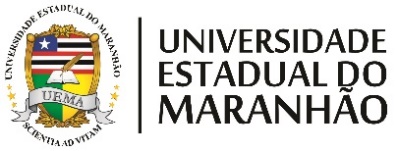 NOME DA INSTITUIÇÃOCENTRO OU DEPARTAMENTOTítulo do projeto do orientadorTítulo do plano de trabalho do bolsistaNome do orientadorNome do bolsistaNome dos membros da Equipe ExecutoraCidade - MA2019Título do projeto do orientadorTítulo do plano de trabalho do bolsistaNome do orientadorNome do bolsistaPalavras-chaves: SUMÁRIOINTRODUÇÃOOBJETIVOSGeral:Específicos:METODOLOGIARESULTADOS E DISCUSSÕESCONCLUSÃOREFERÊNCIAS